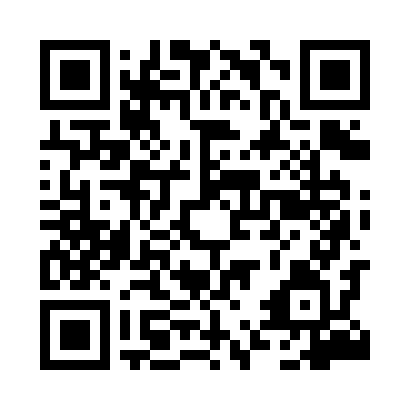 Prayer times for Kiedosy, PolandMon 1 Apr 2024 - Tue 30 Apr 2024High Latitude Method: Angle Based RulePrayer Calculation Method: Muslim World LeagueAsar Calculation Method: HanafiPrayer times provided by https://www.salahtimes.comDateDayFajrSunriseDhuhrAsrMaghribIsha1Mon4:236:2012:495:167:189:092Tue4:206:1812:485:177:209:113Wed4:176:1512:485:187:229:134Thu4:146:1312:485:197:239:155Fri4:116:1112:475:217:259:176Sat4:096:0912:475:227:279:197Sun4:066:0712:475:237:289:228Mon4:036:0412:475:247:309:249Tue4:006:0212:465:257:329:2610Wed3:576:0012:465:267:339:2811Thu3:545:5812:465:287:359:3112Fri3:515:5612:465:297:369:3313Sat3:485:5412:455:307:389:3614Sun3:455:5112:455:317:409:3815Mon3:425:4912:455:327:419:4016Tue3:395:4712:455:337:439:4317Wed3:365:4512:445:347:459:4518Thu3:335:4312:445:357:469:4819Fri3:305:4112:445:367:489:5020Sat3:275:3912:445:377:509:5321Sun3:245:3712:445:387:519:5622Mon3:205:3512:435:397:539:5823Tue3:175:3312:435:417:5410:0124Wed3:145:3112:435:427:5610:0425Thu3:115:2912:435:437:5810:0626Fri3:085:2712:435:447:5910:0927Sat3:045:2512:425:458:0110:1228Sun3:015:2312:425:468:0310:1529Mon2:585:2112:425:478:0410:1830Tue2:545:1912:425:488:0610:20